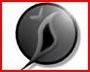 Tel/fax: ++421 051 771 78 70, e-mail: riaditel@zssmeralpo.edu.sk , http://zssmeralova.edupage.org/               Školský vzdelávací programMotto:  ,,Povedz mi – a ja zabudnem, ukáž mi – a ja si zapamätám, dovoľ mi to urobiť– a ja pochopím“  (Konfucius)Prešov  30.08. 2016                                                            Predkladateľ:  Základná škola, Šmeralova 25, Prešov                                                                                                                          Názov školy : Základná školaAdresa: Šmeralova 25, 080 01 PrešovIČO:36159034Riaditeľ školy:  Ľubomír BodnárKoordinátor pre tvorbu ŠkVP: Ing. Katarína Tuhrinová                  e-mail: spravca@zssmeralova.skZriaďovateľ: Mestský úrad v PrešoveNázov: Odbor školstva, kultúry a cestovného ruchuAdresa: Hlavná 73, PrešovPlatnosť dokumentu do: 01. 09. 2016                                                                                                                                      Ľubomír Bodnár                                                                                                   riaditeľ školyŠkolský vzdelávací program ISCED 2 – Nižšie stredné vzdelávanie bol prerokovaný na pedagogickej rade dňa 30.8. 2016.Školský vzdelávací program ISCED 2 – Nižšie stredné vzdelávanie bol prerokovaný na Rade školy dňa ................ 2016.ÚvodŠkola ako štátna inštitúcia predstavuje schopnosť slobodne a samostatne získavať informácie, spracovávať ich na základe ďalších hodnotových kategórií a spoločenských noriem do vlastných názorov a postojov. Vzdelanie je deklarované ako jedna z najvyšších hodnôt pre jednotlivca, ale aj pre spoločnosť.Škola si uvedomuje svoju zodpovednosť pri zabezpečovaní výchovy a vzdelávania, ktorá je chápaná v prepojení s potrebami spoločnosti. Zo zmien a trendov vývoja spoločnosti je nutné vychádzať nielen pri určovaní cieľov vzdelávania, ale aj spôsobov na ich dosahovanie.V súlade z hore uvedenou požiadavkou,  hlavné ciele školy majú rešpektovať predovšetkým záujem žiakov o učenie, usmerňujúc ich schopnosti a zručnosti so zreteľom na racionálne   učenie, ale aj s predpokladom učiť sa celý život a vedieť sa prispôsobiť meniacim sa podmienkam života.S dôrazom na doterajšie tradície školy musí školský vzdelávací program vychádzať z doterajších skúseností školy a zamerať sa predovšetkým na rozvoj tvorivosti, originality, schopnosti inovovať a exportovať vlastné nápady a myšlienky s cieľom odkrývať obrovské možnosti do istej miery skrytého a nevyužitého potenciálu.Všeobecná charakteristika školy1. História školyZákladná škola, Šmeralova 25, Prešov bola založená v školskom roku 1977/ 1978 ako 22-triedna plnoorganizovaná základná škola . Je situovaná na Sídlisku III v Prešove ako jedna zo sídliskových škôl, ktorá v čase svojho vzniku bola vytvorená na základe vtedajšieho demografického vývoja – rastúce mladé sídlisko s prevažne mladými rodinami -  a jej klientelu tvorili predovšetkým deti z blízkych ulíc.  V školskom roku 1985 /1986 vzhľadom na dosiahnuté výchovno-vyučovacie výsledky a úspechy  v matematických a prírodovedných, ale aj športových súťažiach  sa škola vyprofilovala a boli vytvorené triedy s rozšíreným vyučovaním matematiky a prírodovedných predmetov a triedy so športovou prípravou so zameraním na atletiku. Vytvorením tried s rozšíreným vyučovaním sa postupne rozširovala aj spádová oblasť školy. Školu na základe výberu do tried s rozšíreným vyučovaním začali navštevovať žiaci z celého Prešova, ale aj blízkych obcí.1.1.1998 sa škola stala právnym subjektom. získala širšie kompetencie v procese riadenia organizácie, čo si vyžadovalo väčšiu zodpovednosť riadiacich pracovníkov v oblasti výchovno-vzdelávacieho procesu, ale aj v oblasti personálnej a materiálnej.V školskom roku 1998/1999 boli v škole vytvorené triedy  pre mimoriadne nadané deti na I. stupni podľa „ Projektu alternatívnej starostlivosti o nadané a talentované deti v podmienkach základných škôl“ PhDr. J .Laznibatovej a od školského roka 2005/2006 prešli tieto triedy aj na II. stupeň.V súčasnosti je škola štátnou školou s vyučovacím jazykom slovenským a poskytuje štandardné základné vzdelanie 2. stupňa – ISCED 2 – nižšie stredné vzdelávanie, ale žiaci  tried s rozšíreným vyučovaním rozvíjajú svoj talent a nadanie v oblastiach, ktoré si zvolili na základe svojich záujmov.V súčasnosti je škola štátnou školou s vyučovacím jazykom slovenským a poskytuje štandardné základné vzdelanie 2. stupňa – ISCED 2 – nižšie stredné vzdelávanie, ale žiaci tried s rozšíreným vyučovaním rozvíjajú svoj talent a nadanie v oblastiach, ktoré si zvolili na základe svojich záujmov.V školskom roku 2016 / 2017 je na II. stupni cca 292 žiakov, 16 tried, priemerná naplnenosť 18,25 Triedy s rozšíreným vyučovaním predmetov :- rozšírené vyučovanie matematiky a prírodovedných predmetov ( V.A,V.C,VI.A, VII.A,VIII.A)- rozšírené vyučovanie športovej prípravy ( V.B , VIII.B, IX.B)- triedy pre žiakov so všeobecným intelektovým nadaním (VI.C, VII.C , VIII. C, IX.C) Počet pedagogických zamestnancov zabezpečujúcich výchovu a vzdelávanie na II. stupni –  27,  výchovný poradca - 1,  koordinátor univerzálnej prevencie  a environmentálnej výchovy - 1,  koordinátor výchovy k manželstvu a rodičovstvu - 1. Dlhoročná tradícia školy v práci s talentovanými žiakmi rešpektujúca právo rodiča na slobodnú voľbu vzdelávacej cesty svojho dieťaťa vytvorila  na škole vzdelávací systém, ktorý rozvíja flexibilitu, kreativitu a schopnosti našich žiakov, ale aj pedagógov v súlade s potrebou zvyšovania kvality výchovy a vzdelávania s orientáciou na pracovnú mobilitu našich žiakov v budúcnosti.2. Charakteristika pedagogického zboruKvalifikačné predpoklady pedagogického zboru sú dobrým východiskom aj predpokladom pre budúce smerovanie školy a pre naplnenie jej základných cieľov vo výchove a vzdelávaní.Pedagogickí zamestnanci spĺňajú kvalifikačné predpoklady na realizáciu výchovno-vyučovacieho procesu na II. stupni základnej školy. Preukazujú odborné a pedagogicko-psychologické spôsobilosti, ktoré využívajú pri pedagogickej komunikácii, motivácii žiakov, ich diagnostikovaní, hodnotení, pozitívnom riadení triedy a udržaní neformálnej disciplíny. Riadia svoj profesijný  a osobnostný rozvoj s ohľadom na celoživotné vzdelávanie. Sú schopní pracovať individuálne, ale aj tímovo, rozvíjajú vzájomnú spoluprácu a komunikáciu s dôrazom na kooperatívne riešenie problémov. Úzko spolupracujú s rodičmi, hlavne pri riešení výchovných problémov. V sprostredkovaní vedomostí žiakom volia vhodné a účinné metódy a formy práce, ktoré inovujú a modernizujú s ohľadom na potreby žiakov. Volia a aplikujú alternatívne formy komunikácie so zreteľom na individuálne potreby žiaka.   Popri skúsených pedagógoch sa v škole otvára priestor aj mladým pedagógom, ktorí účasťou na školeniach a seminároch venovaných metodike a didaktike vo vyučovacom procese, ale aj v práci s nadanými a talentovanými žiakmi majú možnosť si dopĺňať a rozširovať nielen svoje vedomosti, ale predovšetkým didaktické a psychologické schopnosti a tie potom kreatívne uplatňovať vo vyučovacom procese. V rámci projektu – Podporme vzdelávanie nadaných a talentovaných detí pre zajtrajšok  - 18 učiteľov vyučujúcich v triedach pre žiakov so všeobecným intelektovým nadaním absolvovalo vzdelávanie v počte 160 hodín. Semináre boli zamerané na skvalitnenie práce s nadanými a talentovanými žiakmi v oblasti metodiky, didaktiky,  ale aj v oblasti psychológie a špeciálnej pedagogiky. Okrem klasických prednášok na sprostredkovanie teoretických poznatkov mali pedagógovia vytvorený priestor na prezentáciu vlastných skúseností  z práce s talentovanými a nadanými žiakmi. Prostredníctvom workshopov na modelových situáciách si pedagógovia precvičili nové inovatívne formy, metódy a špecifické postupy, ktoré budú implementovať vo vyučovacom procese. Súčasťou projektu bolo aj vytvorenie konzultačného strediska, ktoré bude slúžiť na organizovanie žiackych a rodičovských klubov, ale nájde uplatnenie aj vo vyučovacom procese a v záujmovej činnosti. Na posilnenie kľúčových kompetencií a praktických zručností bola vytvorená metodická príručka pre potreby pedagogických zamestnancov v oblasti ich kontinuálneho vzdelávania ale aj praktickej implementácie  vo výchovno-vyučovacom procese.Vedenie školy umožňuje pedagogickým zamestnancom ďalšie vzdelávanie účasťou na odborných seminároch a školeniach poriadaných  Metodickým centrom v Prešove a ďalšími vzdelávacími inštitúciami. Je v záujme vedenia školy podporovať aj celoživotné vzdelávanie pedagogických zamestnancov formou priebežného aj rozširujúceho vzdelávania v súlade s potrebami školy. Pedagogické aktuality, ktoré sú súčasťou zasadnutí MZ a PK, formou referátov zameraných na pedagogicko-psychologické problémy či odborno- metodické otázky  prehlbujú, aktualizujú a rozširujú  odborno-pedagogické vedomosti. Pozornosť venujeme aj zvyšovaniu právneho povedomia pedagogických zamestnancov. Začínajúci učitelia majú zabezpečenú odbornú a metodickú pomoc prostredníctvom uvádzajúceho učiteľa  neskôr zo strany skúsenejších pedagógov či vedúcich PK.  Poslanie MO vyplýva zo špecifických výchovno-vzdelávacích cieľov školy. Dôležitou súčasťou činnosti týchto orgánov je aj participácia na riadení, kontrole, ale sú aj iniciatívnym orgánom riaditeľa školy, ktorý pomáha riešiť pedagogické a výchovno-vyučovacie problémy, koordinuje ďalšie vzdelávanie pedagogických zamestnancov v rámci svojich plánov činnosti, a tým sa spolupodieľa aj na zvyšovaní celkovej úrovne výchovno-vzdelávacieho procesu, ale aj činnosti školy.Činnosť metodických orgánov školy vyplýva z ich postavenia a poslania a dá sa zhrnúť do týchto základných bodov :Realizácia úloh stratégie a koncepcie škôl a úloh vyplývajúcich zo školského vzdelávacieho programuRealizácia profesijného a osobnostného rastu pedagogických zamestnancovNázorová pluralita pri riešení problémovZabezpečovanie vedeckosti a odbornosti vyučovaniaPermanentná inovácia obsahu, metód a foriem činnostiVyučovací proces na II. stupni -  nižšie stredné vzdelávanie -  zabezpečuje 27 pedagogických zamestnancov, kvalifikovanosť pedagogických zamestnancov je 100 %.Na  II. stupni sú vytvorené jednopredmetové alebo integrované predmetové komisie. Prostredníctvom týchto metodických orgánov  sa darí vytvárať aktívnu komunikáciu medzi vyučujúcimi toho istého aprobačného predmetu, ktorá sa v priebehu školského roka doplňuje aj vzájomnými hospitáciami, čím sa rozvíja kreativita, aktivita, modernizácia a v neposlednej miere aj profesionalita pedagogického zboru, odstraňuje sa stereotyp vo výchovno-vyučovacom procese, a tak vzájomnou spoluprácou sa zvyšuje podiel pedagógov na spolu riadení výchovno-vyučovacieho procesu. Prácu triednych učiteľov koordinuje a zabezpečuje MZ triednych učiteľov.Predmetové komisie na II. stupni :PK slovenského jazyka a literatúry, mediálnej výchovy, výtvarnej , hudobnej výchovy a výchovy umenímPK matematikyPK telesnej výchovy a športovej prípravyPK cudzích jazykovPK techniky, informatiky, svet prácePK fyziky, biológie a chémiePK dejepisu, geografie, občianskej náuky, etickej a náboženskej výchovyMZ pre vyučujúcich v triedach pre žiakov so všeobecným intelektovým  nadaním  - II.stupeň       Hlavné úlohy a činnosť výchovného poradenstva sú v súlade so Zákonom č.279/1993 Z.z. o školských zariadeniach a Vyhláškou MŠ SR č.43/1996 Z.z o výchovnom poradenstve a o poradenských zariadeniach a s Dohovorom o právach dieťaťa. Výchovné poradenstvo sa poskytuje na úseku prevencie a riešenia problémov žiakov, pri rozvoji nadania, tvorivosti a talentu. Hlavnou úlohou výchovného poradenstva je koordinovať profesijnú orientáciu tak, aby bola začlenená do práce triednych učiteľov, ale aj ostatných vyučujúcich a spoluprácou týchto zložiek vrátane zákonných zástupcov žiakov poskytovať servisné služby a metodickú pomoc. Výchovná poradkyňa v rámci svojej činnosti sprístupňuje všetkým žiakom informácie a poradenskú službu v oblasti profesijnej orientácie a voľby budúceho povolania.Od školského roka 2012/2013 v škole pracuje aj školský špeciálny pedagóg. V rámci svojej činnosti spolupracuje so školským psychológom,  triednymi učiteľmi,   vyučujúcimi, výchovným poradcom, vedením školy a rodičmi  v súvislosti so starostlivosťou o žiakov so špeciálnymi výchovno-vzdelávacími potrebami. Poskytuje odborné  rady, konzultácie, informácie a metodickú pomoc ostatným odborným zamestnancom školy a zákonným zástupcom žiaka. Spolupracuje s vyučujúcimi pri tvorbe individuálnych výchovno-vzdelávacích plánov pre žiakov so ŠVVP.Vývoj našej spoločnosti po roku 1989 priniesol celý rad zmien. Závažným spoločenským problémom je nárast a šírenie sociálno-nežiaducich javov, najmä drogových závislostí. Škola si uvedomuje svoje nezastupiteľné miesto v oblasti univerzálnej  prevencie a v súlade s Protidrogovým akčným programom EU plní úlohy na tomto úseku, ktorých plnenie je  súčasťou výchovno-vyučovacieho procesu, ale aj mimoškolskej činnosti školy. Za plnenie a realizáciu úloh v tejto oblasti je zodpovedný koordinátor univerzálnej prevencie.  Jednou zo základných strategických úloh vedenia školy je stimulovať pedagogických zamestnancov tak, aby ich činnosť nebola iba plnením pracovnej náplne, ale aby sa stotožnili s poslaním školy a vyvíjali aktivity, ktoré by viedli nielen k uspokojeniu ich pracovných potrieb, ale aby prispievali aj na vytváranie pozitívneho imidžu školy.3. Charakteristika žiakovŠkola  v rámci Školského vzdelávacieho programu vytvára v škole prostredie ponuky vzdelávacích príležitostí so zabezpečením práva slobodnej voľby vzdelávacej cesty na základe záujmovej diferenciácie. Svoje záujmy tak môžu rozvíjať žiaci so záujmom o matematiku a prírodovedné predmety, pohybovo nadaní žiaci či všeobecne intelektovo nadaní žiaci. Žiaci s týmito záujmami a nadaním sú prijímaní  do tried s rozšíreným vyučovaním alebo ich vzdelávanie je zabezpečované formou individuálnej integrácie v bežnej triede na základe vedomostných, výkonnostných a psychologických testov.Škola v zmysle svojho poslania poskytuje základné vzdelanie všetkým svojim žiakom. Učebné plány Školského vzdelávacieho programu sú zostavené tak, aby každý žiak mal možnosť rozvíjať svoje rozumové schopnosti, zručnosti a záujmy.  Škola poskytuje vzdelanie aj žiakom so špeciálnymi výchovno-vzdelávacími potrebami, ktorým sa vo vyučovacom procese venuje veľká pozornosť v súlade s diagnostickými závermi CPPPaP. Pre skvalitnenie  a zefektívnenie práce so začlenenými žiakmi so zdravotnými poruchami bude v šk. rok. 2015/2016 pracovať v škole asistenta učiteľa. Pravidelnou rediagnostikou a spoluprácou s CPPPaP sa darí aj u týchto žiakov dosahovať pomerne dobré výchovno-vyučovacie výsledky v rámci ich možností a schopností.      Veľkú pozornosť venujeme aj žiakom zo znevýhodneného sociálneho prostredia. Dbáme na to, aby si  učivo osvojili na vyučovacej hodine vzhľadom na často demotivujúce a nevyhovujúce rodinné prostredie. 4. Dlhodobé projektyŠkola je zapojená do projektu Infovek, a tak vytvára žiakom podmienky pracovať s informačnými technológiami. Žiaci majú možnosť získavať zručnosti v práci s počítačom, internetom, využívať rozličné informačné zdroje a informácie priamo vo vyučovacom procese, ale aj v rámci záujmovej činnosti. Vytvorením učební výpočtovej techniky s pripojením na internet sa rozvíjajú počítačové zručností žiakov, ale aj pedagógov školy.Škola je zapojená aj do projektu Zdravie v škole a na základe výsledkov prvej fázy jeho realizácie sa stala členom národnej siete škôl podporujúcich zdravie. V školskom roku 2010/2011 sa škola zapojila do projektu v rámci Regionálneho operačného programu pre školskú infraštruktúru, a v školskom roku 2009/2010 do projektu  v oblasti vzdelávania so zameraním na vzdelávanie pedagógov vyučujúcich v triedach pre všeobecne intelektovo nadaných žiakov ,,Podporme  rozvoj vzdelávania nadaných a talentovaných detí pre zajtrajšok“. V školskom roku 2010/2011 bolo v rámci projektu komplexnej rekonštrukcie školy zriadené jazykové laboratórium, ktoré sa významne podieľa na skvalitňovaní výučby cudzích jazykov.V školskom roku 2012/13 sa  škola zapojila do projektu Podporme rozvoj inovatívnych metód a foriem práce vedúcich k všestrannému rozvoju osobností žiakov. V školskom roku 2013/2014 sme ukončili projekt Podporme rozvoj inovatívnych metód a foriem práce vedúci k všestrannému rozvoju osobnosti žiakov. Zameraný bol na podporu čitateľskej gramotnosti na I. stupni, na inovovanie učebných materiálov zameraných na rozvoj čitateľskej gramotnosti pre 1.- 4. ročník (ŠkVP, UO a TVVP), na inovovanie učebných materiálov v predmete cudzí jazyk pre 1.- 9. ročník (ŠkVP, UO a TVVP) a inovovanie učebných materiálov zameraných na využívanie IKT v predmetoch vyučovaných na II. stupni. Na podporu a rozvíjanie čitateľskej gramotnosti sa realizovali  vyučovacie hodiny slovenského jazyka a literatúry, prírodovedy a vlastivedy s využitím metódy myšlienkových máp a softvéru iMINDMAP. V zdokonaľovaní čitateľskej gramotnosti vo vyučovaní sme využívali ďalšie multimediálne programy, tiež rôzne formy využitia prvkov IKT ako práca s CD, DVD, prezentácie v PowerPoint, MovieMaker, vyhľadávanie informácií v elektronických médiách, internet, práca s encyklopédiou, práca s textom, m. štyroch rohov, kooperatívne učenie, s využitím nových foriem práce, inovačných metód.   Cieľom projektu v čitateľskej gramotnosti bol a je komplexný súbor čitateľských zručností, pomocou ktorého sa dá rozvíjať schopnosť človeka učiť sa učiť (kompetencia = zručnosť žiaka).Prvou etapou čitateľských zručností je učenie sa čítať a písať – 1.ročník základnej školy.Druhou etapou je spájanie slabík a slov a prechod k plynulému čítaniu – 2.ročník základnej školy.Treťou etapou čitateľskej zručnosti je porozumenie textu, t. j. uvedomenie si obsahu prečítaného – 3.ročník základnej školy. 4. ročník - toto obdobie školskej dochádzky je dôležitým medzníkom, pretože sa predpokladá, že žiaci v tomto období už zvládli techniku čítania a začínajú využívať čítanie na svoje ďalšie vzdelávanie. Obdobne sme docielili inováciu ŠkVP, jeho inovačných foriem a metód s využitím IKT v cudzích jazykoch (ANJ,RUJ) v ročníkoch 1.-9.V školskom roku 2015/16 sa škola zapojila do projektu Erasmus + - K1 - Vzdelávacia mobilita jednotlivcov. V rámci tohto projektu  sa  štyria naši učitelia  zúčastnia vzdelávacích kurzov na Malte a vo Veľkej Británii a jeden učiteľ sa zúčastní jobshadowingu na ZŠ v Pardubiciach. Škola sa každoročne zapája do projektov bez finančných grantov – Biela pastelka, Modrý gombík, Bezpečná komunita. V budúcnosti  je  potrebné viac participovať hlavne na grantových projektoch, a tak rozširovať kompetencie pedagogických zamestnancov a získať finančné prostriedky na zlepšenie materiálnych podmienok výchovy a vzdelávania.5. Spolupráca školy s rodičmi a inými subjektmiV škole pracujú dve Rady rodičov. Samostatne je vytvorená Rada rodičov pre žiakov z tried so všeobecným intelektovým nadaním. Spolupráca s rodičmi a činnosť RR je na dobrej úrovni, čo sa odzrkadľuje v pravidelných zasadnutiach výborov RR, rozšírených zasadnutí za účasti triednych dôverníkov. V pláne činnosti RR sú zakomponované aj triedne aktívy a konzultácie,  čo umožňuje všetkým rodičom získať informácie o prospechu a správaní svojho dieťaťa, prípadne včas v spolupráci s triednymi učiteľmi odstrániť nedostatky a riešiť problémy.Formy spolupráce :Plenárne zasadnutia rodičovského združenia – 1 krát ročneZasadnutia výboru a rozšíreného výboru RRTriedne aktívy – 2-krát ročneKonzultácie pre rodičov – 2-krát ročne /I. a III. štvrťrok /Individuálne pohovory s rodičmiAkcie a podujatia školy organizované v spolupráci s rodičmiV rámci športových aktivít spolupracujeme so SAZ-om a SAŠŠ a Školský športový klub Junior spolu s vyučujúcimi telesnej výchovy sa podieľa na príprave a organizovaní okresných športových súťaží. PK matematiky úzko spolupracuje s ABC centrom  a spolupodieľa sa na príprave okresných súťaží v matematike – MO a Pytagoriáda.Žiaci školy pravidelne vystupujú s kultúrnym programom na akciách usporadúvaných mestom.         	So žiakmi pripravujeme kultúrne podujatia pre rodičov a priateľov školy – Vianočnú akadémiu.		V školskom roku 2014/15 sme Slávnostný zápis do prvého ročníka .Rodičom a nastávajúcim prvákom sme pripravili krásny kultúrny program. Okrem toho si rodičia mohli pozrieť priestory školy, kde boli pripravené stanovištia venované vyučovacím predmetom a záujmovým útvarom( VYV, ANJ, TSV, CHEM...), kde si mohli budúci prváci vyskúšať svoje zručnosti, respektíve im boli odprezentované  rôzne zaujímavosti (chemické pokusy, ochutnávka jedál, ktoré pre ne pripravili starší žiaci našej školy). Nielen deti, ale aj rodičia ocenili prístup vyučujúcich a poniektoré deti nechceli  zo školy odísť.V záujme  rozvíjania interakcie učiteľ – žiak,  učiteľ – rodič už tradične realizujeme v rámci Plánu práce školy Deň otvorených dverí, kedy sa škola otvára rodičom a širokej verejnosti. Aj touto  aktivitou chceme vzbudiť  záujem rodičov o činnosť školy. Tohto školského roku mali rodičia možnosť predstaviť svoje záujmy a aktivity  v jednotlivých triedach. Súčasťou tohto dňa bolo aj  pozvanie učiteľov, ktorí pôsobili na našej škole a tak sa mohli stretnúť, porozprávať a zaspomínať na staré časy. Túto akciu hodnotíme kladne a budeme v nej pokračovať.		Spolupráca s Prešovskou univerzitou sa uplatňuje predovšetkým v zabezpečovaní povinnej praxe poslucháčov fakúlt učiteľského smeru, ale aj realizáciou výskumov a dotazníkov pre študentov v rámci diplomových prác. Nezanedbateľnou a veľmi potrebnou je spolupráca s Centrom pedagogicko-psychologického poradenstva a prevencie, hlavne v oblasti diagnostiky a poradenstva. V tomto školskom roku bude pedagógom vo výchovno vzdelávacom procese pomáhať asistent učiteľa pri začlenených žiakoch so ŠVVP, školský špeciálny pedagóg a psychologička z centra.Od roku 1999, kedy sa vytvorili triedy pre žiakov so všeobecným intelektovým nadaním, škola aktívne  spolupracuje  so školami, na ktorých sú utvorené triedy pre všeobecne intelektovo nadaných žiakov,  a to hlavne so Základnou školou na Krosnianskej ulici v Košiciach a Základnou školou, v Spišskej Novej Vsi, Základnou školou a Gymnáziom pre nadaných žiakov na Teplickej ulici v Bratislave, v oblasti metodiky a didaktiky pri práci s intelektovo nadanými žiakmi. Pedagogickí zamestnanci sa pravidelne zúčastňujú tzv. Metodických dní, ktoré sú organizované jednotlivými školami s cieľom skvalitniť prácu s nadanými a talentovanými žiakmi.Účasťou na seminároch a iných vzdelávacích aktivitách, ktoré ponúka Metodicko-pedagogické  centrom v Prešove sa zabezpečuje ďalšie vzdelávanie pedagogických zamestnancov na rôznych úrovniach.          Formou exkurzií a iných vzdelávacích aktivít sa rozvíja spolupráca aj s ďalšími kultúrno-vzdelávacími inštitúciami :Ekopark Holá horaDivadlo Jonáša Záborského v PrešovePlanetáriumKrajské vlastivedné múzeum v PrešovePrešovská galériaABC centrum voľného času6. Materiálno-technické vybavenie školyMateriálno-technické vybavenie školy je nevyhnutné prispôsobovať potrebám výchovy a vzdelávania. Výchovno-vzdelávacia úroveň školy sa zvyšuje zabezpečovaním kvalitných učebných pomôcok, čím škola zvyšuje úroveň poskytovaných služieb.Realizáciou projektu „Budovanie a rozvoj školskej infraštruktúry“ sa odstránili problémy v technickom stave budovy a zrekonštruovali sa hygienické zariadenia.Škola má 30 učební, vybavených štandardným funkčným zariadením, opotrebovaný školský nábytok sa v rámci finančných možností inovuje a modernizuje. / k dispozícií sú dve tzv. deliace učebne – využívajú sa pri delení žiakov v CJ, v NV a EV /.  Časť učební / triedy pre všeobecne intelektovo nadaných žiakov / má popri klasických školských tabuliach  aj keramické tabule. Odborné učebne / 5 / sú vybavené  bežnými učebnými pomôckami, ktoré sa  tiež priebežne v rámci finančných možností dopĺňajú a inovujú. V šk. roku 2013/2014 bola vytvorená počítačová učebňa nad ŠJ (átrium).Za posledné dva školské roky sa nám podarilo v značnej miere doplniť jednak učebné pomôcky, ale doplnila sa aj odborná literatúra do jednotlivých kabinetov  a zmodernizovala sa audiovizuálna technika. 	Klasický školský zvonček bol nahradený melodickým zvončekom, čo oceňujú žiaci aj pedagogickí zamestnanci školy.Je potrebné modernizovať technickú infraštruktúru  a edukačný program učební informatiky a perspektívne zabezpečiť ich napojenie aj na intranetovú sieť. Pedagogickí zamestnanci školy majú k dispozícii počítač s tlačiarňou nainštalovaný v zborovni školy, kde sú k dispozícii aj dve kopírovacie zariadenia. Okrem týchto počítačov sú počítačmi vybavené aj kancelárie vedenia a kabinet výchovného poradcu. Škola má dva notebooky, dataprojektor, digitálne fotoaparáty,  DVD prehrávač a bežnú audiovizuálnu techniku.Vyučovanie telesnej výchovy a športovej prípravy sa uskutočňuje v troch telocvičniach, k dispozícii je aj posilňovňa. V šk. r. 2014/15  sa uskutočnila čiastočná rekonštrukcia telocvične.Od školského roku 2008 /2009  je v  prevádzke nový športový areál vybavený tartanovou atletickou dráhou a multifunkčným ihriskom s umelým povrchom. Škola má átrium, slúži ako prestávková plocha v mesiacoch apríl – október pre žiakov II. stupňa. Uskutočňujú sa v ňom aj školské slávnosti pri príležitosti začiatku a ukončenia školského roka, poprípade iné školské akcie.  Nedostatkom dispozičného vybavenia budovy  je neexistencia šatní. Riešime to postupným nákupom odkladacích šatňových skriniek.     Samotná kvalita a jedinečnosť v oblasti výchovno-vyučovacieho procesu nie sú postačujúce na vytváranie pozitívneho imidžu školy. Je potrebné zabezpečovať neustálu propagáciu školy a jej úspechov tak, aby sa o jej úspešnosti dozvedeli kompetentné skupiny verejnosti a aj touto cestou získavať finančné prostriedky na inováciu a modernizáciu v oblasti materiálno - technického vybavenia. 7. Škola ako životný priestorJednou zo základných strategických úloh vedenia školy je vytvárať také pracovné prostredie, ktoré by stimulovalo a motivovalo žiakov  aj  zamestnancov  k lepším pracovným výkonom, aby svoju prácu vykonávali radi a efektívne.O výzdobu priestorov učební sa starajú triedni učitelia so žiakmi, chodby a priestory školy slúžia na prezentáciu jednotlivých vyučovacích predmetov a výtvarných prác žiakov. Výzdobu vestibulu školy zabezpečujú vyučujúci výtvarnej výchovy, tá sa pravidelne aktualizuje pri príležitosti rôznych sviatkov, výročí a akciách školy.Žiakom a zamestnancom školy je k dispozícii školský bufet prevádzkovaný na základe zmluvy, ktorý sa využíva v čase prestávok a pred a po vyučovaní. Sortiment bufetu je prispôsobený potrebám žiakov a zamestnancov. Pitný režim si žiaci  zabezpečujú  z vlastných zdrojov, ale môžu využívať aj nápoje, ktoré si môžu zakúpiť v školskom bufete a v automate na predaj ochuteného mlieka.Obedy pre stravníkov sú zabezpečované v školskej jedálni, ktorej priestory sú estetické,  doplnené  nástennými novinami propagujúcimi zdravú výživu. Zariadenie školskej kuchyne sa postupne inovuje tak, aby zodpovedalo hygienickým a bezpečnostným normám. V školskom roku 2013/14  pribudol v ŠJ konvektomat (je multifunkčné zariadenie, ktoré prenáša tepelnú energiu na pripravované pokrmy pomocou horúceho vzduchu, pary, alebo ich kombináciou. V prípade potreby, napríklad pri grilovaní prebytočnú vlhkosť z komory odvádza a zabezpečí tak želanú chrumkavú a sfarbenú kôrku. Riadená vlhkosť pri príprave pokrmov v konvektomate je z hľadiska úspor a kvality pripravovaných surovín veľmi dôležitá). V školskom roku 2015/16 pribudli do školskej jedálne šalátové pulty.	Dbáme na bezpečné a zdraviu vyhovujúce podmienky v priestoroch na vyučovanie a na chodbách, podľa platných technických a hygienických noriem. Dodržiavame psychohygienické hľadisko  pri zostavovaní rozvrhu vhodnou štruktúrou pracovného režimu a odpočinku pre žiakov i pedagogických zamestnancov. Je nutné dbať na to, aby každý, kto nie je zamestnancom alebo žiakom školy a nachádza sa v v priestoroch školy, sa riadne ohlásil na vrátnici a bol riadne zapísaný v knihe návštev.  Nesmie sa svojvoľne pohybovať po škole ale čaká v miestnosti určenej pre návštevy, kde čaká na .... Svojou návštevou nesmie nijak rušiť čas a chod vyučovacej hodiny. Prispejeme tým k väčšej bezpečnosti žiakov ale aj zamestnancov a ochrane školského majetku.Čistotu a hygienu pracovného prostredia zabezpečujú upravovačky. Dbáme na to, aby pracovné priestory zodpovedali platným normám / teplo, svetlo, nehlučnosť, čistota, vetranie, hygienické vybavenie, primeraná veľkosť sedacieho nábytku/.  Žiaci pri používaní hygienických zariadení používajú vlastné hygienické vrecúška- kontrolu zabezpečujú triedni a dozor konajúci učitelia. Starostlivosť o zdravie žiakov a zamestnancov sa realizuje dodržiavaním pravidiel BOZP, s ktorými sú zamestnanci školy pravidelne oboznamovaní na školeniach v súlade so zákonom a žiaci v rámci triednických hodín a na vyučovaní  tých vyučovacích predmetov, ktoré sa realizujú v odborných učebniach, kde sa vyžadujú zvýšené bezpečnostné opatrenia. Pravidlá BOZP, ktoré je nevyhnutné dodržiavať, sú umiestnené aj v každej odbornej učebni.  V rámci projektu Zdravie v školách sú žiaci vedení k zodpovednosti za svoje zdravie, za svoje správanie a činy.Dodržiavanie pravidiel BOZP zabezpečuje aktívnu ochranu žiakov a zamestnancov pred úrazmi. V prípade úrazu sa postihnutému poskytne prvá pomoc z hľadiska materiálneho a ľudského a zabezpečí sa nevyhnutná lekárska pomoc. Z hľadiska bezpečnosti sa v priestoroch školy dodržiava zákaz fajčenia, všetky predmety v priestoroch školy, ktoré by mohli spôsobiť úraz sú zabezpečené a výrazne označené. Úrazom na pracovisku, hlavne zo strany zamestnancov sa snažíme predchádzať aj realizáciou dychových skúšok na alkohol, ktorého používanie na pracovisku je zakázané. Dbá sa na to, aby nepedagogickí zamestnanci pri výkone povolania dôsledne dodržiavali bezpečnostné opatrenia a používali pri práci ochranné prostriedky. Pozornosť je venovaná aj duševnému a fyzickému zdraviu zamestnancov školy pravidelnou účasťou na preventívnych prehliadkach a možnosťou využívať rôzne relaxačné aktivity realizované zo sociálneho fondu.Aj v tejto oblasti chápeme školu ako priestor rastu produktivity a  efektivity práce a uvedomujeme si, že zdravý a spokojný klient a zamestnanec je pre organizáciu nielen ekonomickým faktorom, ale aj kvalitnou reklamou.Charakteristika školského vzdelávacieho programuPedagogický princíp školy –ciele výchovy a vzdelávaniaVšetky organizácie majú určité spoločné charakteristiky – tvoria ich ľudia, ktorí vstupujú do vzájomných interakcií za určitým spoločným cieľom. Dôležitou úlohou v systéme riadenia školy je zabezpečiť dosahovanie spoločných cieľov, ale umožniť aj realizáciu individuálnych cieľov žiakov aj pedagogických zamestnancov.Cieľom školského vzdelávacieho programu je modifikovať zmeny a prispôsobiť plánovanie činnosti školy tak, aby sa efektívne prispôsobila potrebám spoločnosti a napredovala v oblasti kvality. Škola má v od čias svojej existencie určitú úroveň kvality, ktorú dlhoročne dosahuje, má svoju overenú štruktúru, dynamiku, procesuálnosť, následnosť, postupnosť, to sú skutočnosti obsiahnuté v strategickom i v koncepčnom zameraní školy.  Na týchto základoch škola stavia aj školský vzdelávací program s dôrazom na prioritnú požiadavku – kvalitný výchovno-vzdelávací proces.Základnou úlohou školy je zabezpečovať výchovno-vzdelávací proces vzhľadom na jeho inováciu a tým vytvárať podmienky pre všetkých žiakov školy na rozvíjanie ich záujmov, talentu, nadania. Učebné plány, osnovy a štandardy prispôsobiť tak, aby žiaci získali základné vedomosti, skúsenosti, zručnosti a návyky, ktoré ich pripravia na život v spoločnosti.Vytvárať v škole prostredie ponuky vzdelávacích príležitostí so zabezpečením práva slobodnej voľby vzdelávacej cesty na základe záujmovej diferenciácie s využívaním  doterajších skúsenosti v práci so žiakmi v triedach s rozšíreným vyučovaním matematiky a prírodovedných predmetov a v triedach so športovou prípravou či v práci s intelektovo nadanými žiakmi. Rozvoj kreatívnej a integrovanej osobnosti žiaka rozvíjať zvyšovaním úrovne vyučovania cudzích jazykov. Osobitnú pozornosť vo výchove a vzdelávaní venovať žiakom so špeciálnymi výchovno-vzdelávacími potrebami, hlavne žiakom s poruchami správania a deťom zo znevýhodneného sociálneho prostredia.Inováciou a modernizáciou výchovno-vyučovacieho procesu neustále zvyšovať vedomostnú aj osobnostnú úroveň absolventov školy. V súlade s Lisabonskou výzvou v rámci predmetu informatika, technická výchova a prácou v záujmových útvaroch postupne eliminovať  informačnú a počítačovú negramotnosť žiakov, a tak postupne dosiahnuť, aby všetci absolventi školy zvládli základy práce s informačnými technológiami.      	Neoddeliteľnou súčasťou práce školy  je plnenie Koncepcie environmentálnej výchovy  a to jednak vo výchovno-vyučovacom procese, ale aj v mimoškolskej činnosti školy.      	Veľký dôraz sa bude klásť aj naďalej na rozvíjanie právneho vedomia žiakov predovšetkým dodržiavaním základných právnych noriem vyplývajúcich zo všeobecne právne záväzných dokumentov, ale aj interných predpisov, poriadkov a smerníc. V súlade s cieľmi a princípmi Národnej stratégie pre globálne vzdelávanie na obdobierokov 2012-2016 sa škola kladie dôraz na osvetovú, vzdelávaciu a výchovnú činnosť detí a žiakov s dôrazom na uvedomenie si globálnej previazanosti udalostí, vývoja i problémov na miestnej, regionálnej a úrovni. Vo vyučovacom procese rozvíja environmentálnu výchovu a vzdelávanie ako súčasť rozvoja osobnosti detí a žiakov zameranú najmä na vedenie k uvedomelej spotrebe zdrojov, povedomia v oblasti separácie odpadov, na vytváranie správnych postojov a správania detí a žiakov k životnému prostrediu, na prevenciu pred znečisťovaním a poškodzovaním životného prostredia.V globalizujúcom sa svete rastie význam výchovy k tolerancii. Rastie úloha multikultúrnej výchovy. Aj v tomto šk. roku vo výchovno-vzdelávacom procese sa treba zamerať na to, ako predchádzať všetkým formám diskriminácie, xenofóbie, intolerancie, rasizmu v súlade s Chartou základných ľudských práv a slobôd.Povinnou súčasťou vzdelávania sú prierezové tematiky, ktoré sú súčasťou výchovno-vyučovacieho procesu a sú integrovanou súčasťou vzdelávacieho obsahu vhodných vyučovacích predmetov  SJL, DEJ, OBN, EV, TEV, CJ, GEO,BIO, VYV, HUV. Na úrovni nižšieho stredného vzdelávania  sa zavádzajú tieto prierezové témy :Multikultúrna výchovaMediálna výchovaOsobnostný a sociálny rozvojEnvironmentálna výchovaDopravná výchovaOchrana človeka a zdraviaTvorba projektu a prezentačné schopnostiČitateľská gramotnosť.V školskom roku 2010 / 2011 sa v piatom a šiestom ročníku v ŠkVP vytvoril samostatný vyučovací predmet – Mediálna výchova (MDV). Od školského roka 2011/2012 je v ŠkVP Mediálna výchova súčasťou  Rámcového učebného plánu ako samostatný vyučovací predmet v triedach pre žiakov so všeobecným intelektovým nadaním .	V školskom roku 2014/15 sme do plánov jednotlivých predmetov implementovali témy Národného štandardu finančnej gramotnosti. Pedagogickí zamestnanci zaradili  jednotlivé témy štandardu  do vzdelávania podľa potrieb žiakov a vzdelávacích podmienok školy. V rámci školského roku učitelia spolu so žiakmi budú realizovať rôzne projekty a aktivity na podporu a zvýšenie finančnej gramotnosti. Pri týchto aktivitách budú využívať portál www.fininfo.sk a www.viacakopeniaze.sk. DEŇ FINANČNEJ GRAMOTNOSTI – 8. septembraProfil  absolventa školyAbsolvent našej školy získa základné vedomosti, zručnosti a návyky, ktoré budú východiskom a predpokladom na absolvovanie ďalšieho štúdia a na budúce uplatnenie v živote. Dôraz budeme klásť na rozvíjanie morálnych a osobnostných predpokladov každého žiaka s prihliadnutím na jeho záujmy, možnosti a  rozumové schopností. Absolvent školy by mal získať záujem o učenie so zreteľom na racionálne učenie, ktoré je predpokladom učiť sa celý život a vedieť sa prispôsobiť meniacim sa podmienkam života. Škola bude klásť veľký dôraz na špecifiká jednotlivých žiakov, a tak poskytne možnosť rozvíjať a doplňovať si základné vedomosti v špecifickej oblasti vzdelávania.Pri formovaní profilu absolventa školy sa bude dbať predovšetkým na rozvoj tvorivosti, originality, schopnosti inovovať a exportovať vlastné myšlienky, nápady s cieľom odkrývať obrovské možnosti vlastného osobnostného potenciálu. Absolvent školy by mal mať:Osvojené základné metódy individuálneho samoštúdia s implementovaním získaných čitateľských zručností  s možnosťou využitia odbornej literatúry a iných dostupných zdrojov.   Mal by zvládnuť základné myšlienkové operácie – analýzu, syntézu, hypotézu  a uplatňovať logické a analogické myslenie pri riešení problémov. Zvládnutím základných noriem spisovného jazyka by mal vedieť využívať spisovný jazyk nielen v bežnej komunikácii, ale vedieť pohotovo a primerane reagovať v rozličných jazykových situáciách. Mal  by získať primerané estetické cítenie tak , aby vedel precítiť a porovnať hodnotu umeleckého diela.   Získa kvalitné štandardné jazykové vzdelanie v oblasti bežnej komunikácie v cudzom jazyku a získa základy pre ďalšie zdokonaľovanie sa v cudzojazyčnej komunikácii. V oblasti informačných technológii zvládne základy práce s počítačom a internetom. V duchu požiadavky všestranného rozvoja osobnosti žiaka budeme dbať na to, aby náš žiak bol v budúcnosti schopný uplatniť sa v rodine a v spoločnosti, v oblasti medziľudských vzťahov hodnotiť vlastné správanie a akceptovať a rešpektovať názory a rozdiely iných ľudí, niesť zodpovednosť za vlastné činy.       	Náležitý dôraz budeme klásť na prípravu našich absolventov na zodpovedný život v spoločnosti v duchu porozumenia a znášanlivosti, rovnosti pohlavia a rasy v duchu národnej identity, národného povedomia a významu euroobčianstva.Pedagogické stratégie – čo a akoStratégia vyučovania určuje metódy a formy práce, ktorých premyslený výber, logické usporiadanie a kombinovanie je prostriedkom motivácie a usmernenia žiakov na vyučovaní a učení. Rozmanité vzdelávacie stratégie podporujú učenie na strane žiaka. Je na pedagogickej tvorivosti našich pedagógov, ktoré pedagogické stratégie vo vyučovaní zvolia. Podporujeme vyučovanie pomocou didaktickej techniky, využívanie jazykového laboratória, odborných učební, seminárov, diskusie, samostatné a tímové projekty, dlhodobé samostatné práce, prezentácie a obhajobu výstupov, vyučovanie v blokoch, integrované tematické vyučovanie, projektové vyučovanie, vyučovanie v prírodnom prostredí a získavanie vedomostí prostredníctvom exkurzií, besied – tzv. zážitkové vyučovanie. Dôraz kladieme na samostatnosť a zodpovednosť za učenie, ale aj tímovú prácu a zodpovednosť za dosiahnutie skupinového cieľa.Hlavné ciele a úlohy školy vo výchovno-vyučovacom procese :Rozvíjať talent, nadanie, zručnosti a vedomosti žiakov v oblasti matematiky, prírodovedných premetov a športovej prípravy so zameraním na atletiku.Venovať pozornosť rozvíjaniu intelektových schopnosti , talentu a nadania v triedach pre intelektovo nadaných žiakov.Vo výchovno-vyučovacom procese využívať inovačné metódy a formy s dôrazom na kvalitné osvojenie nových vedomostí a využívaním spätnej väzby zisťovať ich účinnosť a primeranosť.Podporovať a rozvíjať záujem žiakov o racionálne učenie s dôrazom na ďalšie štúdium a na praktické uplatnenie v živote.V oblasti rozumovej výchovy rozvíjať tvorivosť, samostatnosť, aktivitu a sebahodnotenie. Zvyšovať národné povedomie a upevňovať lásku k štátnosti a jazyku. Rozvíjať jazykovú gramotnosť žiakov s dôrazom na komunikatívne schopnosti a zručnosti.Osobnostný a sociálny rozvoj realizovať stimuláciou žiakov so slabšími vyučovacími výsledkami podporovaním a vyzdvihovaním ich individuálnych schopností.Naučiť žiakov implementovať získané čitateľské zručnosti pri samoštúdiu v práci s odbornou literatúrou a internetom.Vytvárať podmienky na rozvoj počítačových zručností žiakov.Klásť dôraz na správanie žiakov s dôrazom na uvedomelé správanie so zmyslom pre zodpovednosť za svoje činy.Pripravovať žiakov na zodpovedný život v spoločnosti v duchu porozumenia,  znášanlivosti a rovnosti rasy, pohlavia, náboženstva.Dôsledne riešiť dochádzku žiakov, záškoláctvo a redukovať prejavy asociálneho správania žiakov.Venovať pozornosť a odstraňovať  prejavy diskriminácie, šikanovania, antisemitizmu, rasizmu, kriminality a delikvencie.Realizovať výchovu k manželstvu a rodičovstvu .Environmentálnu výchovu realizovať ako integrálnu súčasť výchovno-vyučovacieho procesu. Dbať na to, aby neklesla vedomostná úroveň absolventov školy a ich úspešnosť pri umiestňovaní na stredné školy.       Vyučovacie metódy a formy :a / Metódy sprostredkovania vedomostí :riadený rozhovorheuristický rozhovorvysvetľovanievýkladreferátpráca s učebnicoupráca s odbornou literatúrou a internetom     b /Metódy preverovania žiackych vedomostí :frontálne skúšanieindividuálne skúšaniepísomné prácekontrolné prácevstupné a výstupné testydidaktické testylaboratórne prácediktátypravopisné rozcvičkyceloplošné testovanie- riaditeľský audit  c / Vyučovacie metódy a formy :skupinová prácapráca v dvojiciachsamostatná prácariadený rozhovordiskusiaproblémové vyučovanieexcerpcia – práca s odbornou literatúrou a internetomdidaktické hrytvorivá dramatikainscenačná metódaprojektové vyučovanietvorivé zážitkové učenietvorba projektovpokusdemonštrácia – aplikácia teórie na praxexkurziavychádzkatematická výstavaprojektybesedatvorba ročníkových prácZabezpečenie výučby talentovaných a nadaných žiakov     	Škola v svojej 30-ročnej histórii má viac  ako dvadsaťročné skúsenosti v práci s talentovanými a nadanými žiakmi. V školskom roku 1985/1986 boli vytvorené triedy s rozšíreným vyučovaním matematiky a prírodovedných predmetov a triedy so športovou prípravou so zameraním na atletiku. V nemalej miere práve úspechy v práci so žiakmi týchto tried, ich popredné umiestnenia v súťažiach boli stimulom pri vytváraní tried pre intelektovo nadané deti zapojením sa do „Projektu alternatívnej starostlivosti o nadané a talentované deti“, autorky PhDr. J.Laznibatovej v školskom roku 1998/99 .    	Na základe týchto skúseností škola bude aj naďalej venovať veľkú pozornosť žiakom so záujmom o matematiku a prírodovedné predmety , žiakom pohybovo nadaným so záujmom predovšetkým o atletiku a všeobecne  intelektovo nadaným žiakom, pre ktorých sú v škole vytvárané samostatné triedy.      	Žiaci so záujmom o matematiku a prírodovedné predmety, ktorí absolvovaním vedomostných testov z matematiky splnili kritériá zaradenia ako individuálne začlenení žiaci so špecifickým nadaním na matematiku a prírodovedné predmety, majú v učebnom pláne zvýšenú dotáciu vyučovacích hodín matematiky, ale aj prírodovedných predmetov najmä fyziky a chémie. Pod vedením skúsených vyučujúcich budú mať možnosť rozvíjať svoje vedomosti a zručnosti v matematike, zapájaním sa do matematických súťaží rozvíjať svoj talent, záujmy a overovať si svoje danosti v konkurenčnom prostredí.Žiaci so športovým nadaním so zameraním na atletiku po absolvovaní špeciálnych testov, ktorými sa overí ich talent a športová zdatnosť a po absolvovaní špeciálnych psychologických testov rozvíjajú svoj športový talent a nadanie formou individuálneho začlenenia ako žiaci so športovým nadaním alebo sú pre nich vytvárané triedy so športovou prípravou so zameraním na atletiku.       	Každoročne PK matematiky organizuje v rámci prípravy na súťaže sústredenie zamerané na riešenie náročnejších, ale aj zábavných matematických úloh. Je to jedna zo zaujímavých foriem vyučovania, ktorá okrem vedomostí rozvíja  samostatnosť, ale aj  kolektívnosť, upevňuje nielen individuálne osobnostné vlastnosti, ale predovšetkým zodpovednosť za výsledky nielen jedincov, ale školy. Predmetová komisia matematiky je spoluorganizátorom matematických súťaží v rámci okresu, a tak učitelia matematiky, ktorí participujú na ich príprave majú možnosť porovnávania či overenia  vyučovacích metód a foriem práce so žiakmi     Žiaci so športovým nadaním sa dvakrát ročne zúčastňujú športového sústredenia.Požiadavky na prijatie  :výborný prospechzáujem o matematiku a prírodovedné predmetyžiadosť zákonného zástupcuzapájanie sa do matematických a prírodovedných súťažíúspešné absolvovanie vedomostného testu z matematikyabsolvovanie psychologických testovodporúčanie psychológa       	Triedy so športovou prípravou so zameraním na atletiku boli vytvorené predovšetkým na základe dlhodobých úspechov v atletických súťažiach. Úspechy žiakov  týchto tried sa odzrkadlili aj na popredných umiestneniach školy v rámci Slovenska v hodnotení výsledkov tried so športovou prípravou so zameraním na atletiku. V roku 1999 škola vďaka výsledkom získala titul „ Škola roka „.     	Na rozvíjanie talentu a nadania majú pohybovo nadaní žiaci vytvorené veľmi dobré podmienky. Žiaci, ktorí chcú rozvíjať svoje špecifické nadanie a  záujem o atletiku, sú začlenení ako žiaci s pohybovým nadaním buď v športových  triedach alebo v bežných triedach.  V učebnom pláne majú rozšírené vyučovacie hodiny športovej prípravy a  musia spĺňať tieto kritériá :záujem o šport, špeciálne schopnosti a zručnostižiadosť zákonného zástupcudobrý zdravotný stavúspešné absolvovanie výkonnostných testovdobrý prospechabsolvovanie psychologických testovodporúčanie psychológa       	Škola na základe dlhoročnej tradície má vytvorené veľmi dobré podmienky na vyučovanie telesnej výchovy a športovej prípravy. Okrem troch telocviční majú žiaci k dispozícii  posilňovňu, zvýšená dotácia vyučovacích hodín v UP umožňuje aj relaxačné hodiny v bazéne. Materiálno-technické vybavenie telocviční a posilňovne je na dobrej úrovni. Finančné prostriedky na inováciu týchto priestorov a na obnovu učebných pomôcok boli získané aj úspešným zapájaním sa do projektu Otvorená škola. Podmienky vyučovania telesnej výchovy, športovej prípravy a tréningové podmienky sa zlepšili uvedením do prevádzky zrekonštruovaného atletického areálu , ktorý je vybavený dráhou s umelým povrchom. Aj táto jedinečnosť v rámci Prešova iste zvýši záujem žiakov nielen o atletiku, ale aj o ďalšie športové aktivity. Žiaci s rozšíreným vyučovaním športovej prípravy absolvujú dvakrát ročne športové sústredenie, zamerané na prípravu na súťaže, ale aj na rozvoj kondície a telesnej zdatnosti.        	Odbornosť vyučovania športovej prípravy a tréningový proces je personálne zabezpečený – vyučujúci telesnej výchovy sú aj kvalifikovanými trénermi. Podieľajú sa na príprave a organizovaní rôznych športových súťaží na úrovni okresu. Žiaci tried so športovou prípravou sú aj členmi Školského športového klubu Junior, členstvo v ňom umožňuje žiakom týchto tried pokračovať v športovej  a tréningovej aktivite aj po absolvovaní základnej školskej dochádzky.      	Vzdelávanie intelektovo nadaných žiakov  sa realizuje v samostatných triedach. Diagnostika a prijímanie žiakov so všeobecným intelektovým nadaním  sa realizuje  na základe :žiadosti zákonného zástupcu žiakaabsolvovania diagnostického vyšetrenia Centrom pedagogicko-psychologického poradenstva a prevencieinformovaným súhlasom zákonného zástupcu po diagnostike vykonanej CPPPaP.    	Prechod žiaka do triedy so všeobecným intelektovým nadaním na druhý stupeň je podmienený absolvovaním rediagnostického psychologického vyšetrenia  po ukončení IV. ročníka.  Na vytvorenie priestorových možností vzdelávania týchto žiakov škola vynaložila nemalé finančné prostriedky. Vyučujúci v týchto triedach majú dlhoročné skúsenosti z práce s talentovanými a nadanými žiakmi. Zúčastňujú sa odborných a metodických seminárov venovaných problematike intelektovo nadaných žiakov, štúdiom odbornej a metodickej literatúry si zvyšujú svoje odborné metodické kompetencie a zručností. Práca s intelektovo nadanými žiakmi kladie veľké nároky na samotnú prípravu na vyučovaciu hodinu, jej organizačné a odborné zvládnutie. Škola rozvíja spoluprácu aj s ostatnými školami v rámci Slovenska,  na ktorých sú vytvorené TND triedy. V rámci výchovno-vyučovacieho procesu v týchto triedach je potrebné výberom primerane náročných úloh rozvíjať kreativitu žiakov, nadanie, rešpektovať ich individualitu, ale viesť ich aj k tímovej práci, čo rozvíja sociabilitu, upevňuje kolektívne vzťahy. Problémové vyučovanie rozvíja rozumové zručností , aktivizuje logické a analogické myslenie, umožňuje rozvíjať a uplatňovať základné logické myšlienkové operácie – analýzu, syntézu, hypotézu. Učebné osnovy v týchto triedach sú upravené o rozširujúce učivo v jednotlivých predmetov.      	Súčasťou učebných osnov je aj ročníková práca, ktorú žiaci vypracujú na určitú tému z rôznych vedných odborov podľa individuálneho záujmu a prezentujú ju na triednych kolách. Najlepšie práce z jednotlivých tried postupujú do školského kola, kde sú prezentované za účasti žiakov, rodičov, predstaviteľov MsÚ a verejnosti. Táto prezentácia je zároveň morálnym ocenením snahy, námahy, precíznosti a originality spracovanej témy. Ak žiak nedodrží termín odovzdania RP triedny učiteľ preukázateľným spôsobom o tom informuje rodičov. Ak aj napriek tomu žiak neodovzdá ročníkovú prácu, prezentáciu ročníkovej práce či odmietne svoju ročníkovú prácu odprezentovať bude to dôvod na udelenie výchovného opatrenia, prípadne dôvod na návrh na vylúčenie z triedy pre intelektovo nadané deti.     	Pri príprave ročníkovej práce sú žiakom poskytované konzultácie zo strany vyučujúcich daného vedného odboru, žiaci využívajú internet a v rámci vyučovacích hodín informatiky sa venuje pozornosť aj grafickej úprave ročníkovej práce. Ranné komunity, ktoré sú v triedach pre žiakov so všeobecným intelektovým nadaním na I. stupni, sa na II. stupni presunuli do triednických hodín. Sú venované hlavne procesu socializácie, vzťahom v kolektíve , ale žiakom je poskytovaný aj priestor na sebarealizáciu.      	Na vyučovacích hodinách sú žiaci vedení k vyjadrovaniu vlastných postojov a názorov na danú tému, formuje sa kritické aj sebakritické hodnotenie a sebahodnotenie , čo vedie k rozvíjaniu  morálnych i hodnotových postojov a osobnostných vlastností.       	Na triednických hodinách sa riešia rôzne problémy kolektívu, jedinca, ale aj odborné a aktuálne spoločenské problémy či mimoriadne udalosti.      	Je veľmi dôležité rozvíjať vedomostí týchto žiakov uplatňovaním inovačných  metód tak, aby vyučovacie hodiny neboli stereotypné , čo by viedlo k nezáujmu zo strany žiakov. Na rozširovanie učiva je potrebné využívať exkurzie, vychádzky, návštevy galérie, planetária, tematické výstavy, a tak vzbudzovať a udržať záujem žiakov o plánovité učenie.         	V budúcnosti bude potrebné spoluprácou s dostupnými médiami venovať zvýšenú pozornosť propagácii práce s nadanými a talentovanými žiakmi, pretože si myslíme, že bohatstvo štátu,  aj keď niekedy skryté a zaznávané,  je v  nadaní, talente a inteligencii národa.Vnútorný systém kontroly a hodnotenia     	Vyhodnocovanie efektívnosti výchovno- vyučovacieho procesu sa priamo úmorne dá porovnať s vyučovacími výsledkami. Z postavenia školy ako inštitúcie na výchovu a vzdelávanie vyplýva aj jej prioritné poslanie – teda kvalitný výchovno-vzdelávací proces.         	Prospech žiakov je zvyčajne tým najmerateľnejším a najmarkantnejším kritériom na hodnotenie  školy, predovšetkým v radoch rodičov, žiakov, verejnosti, nadriadených orgánov, ale aj  samotných učiteľov.     	Takéto hodnotenie aj keď vyplýva z uvedomenia si zodpovednosti školy za vzdelanostnú úroveň žiakov nie vždy je objektívnym kritériom kvality, pretože škola ako každá iná organizácia je oveľa zložitejším súhrnom procesov a činností, ktoré vplývajú a ovplyvňujú jej smerovanie, riadenie, financovanie, prevádzku, personálne zabezpečenie, čo všetko vo väčšej alebo menšej miere formuje jej imidž a zabezpečuje určitý status.       	Vnútorný systém hodnotenia kvality je zameraný na 3 základné oblasti :Hodnotenie výchovno-vzdelávacích výsledkov žiakovHodnotenie práce pedagogických zamestnancovHodnotenie činnosti školy1. Hodnotenie výchovno-vzdelávacích výsledkov žiakov     	Cieľom hodnotenia vzdelávacích výsledkov žiakov je poskytnúť žiakovi, učiteľovi a rodičovi spätnú väzbu o tom, ako žiak zvládol  učivo, v čom sú jeho nedostatky, kde sú rezervy, aké sú jeho pokroky. Priebežné hodnotenie vzdelávacích výsledkov otvára priestor na kladnú motiváciu, povzbudenie do ďalšej práce, ale poskytuje aj možnosti zmeniť prístup či postupy, ktoré budú viesť k odstráneniu zistených nedostatkov.     	Pri hodnotení a klasifikácii žiakov vychádzame a dodržujeme Metodické pokyny na hodnotenie a klasifikáciu žiakov a Metodické pokyny na hodnotenie a klasifikáciu žiakov so špeciálnymi výchovno-vzdelávacími potrebami. Pri hodnotení písomných prác, ktoré sú záväzne a predpísané učebnými osnovami jednotlivých predmetov sa kritériá na hodnotenie navrhnú na zasadnutiach PK  príslušných predmetov a sú pre vyučujúcich záväzné.     	Písomné práce, previerky a testy musia mať svoju opodstatnenosť, majú preveriť odučené,  upevnené a precvičené učivo. Dôsledná analýza písomného skúšania  má byť merateľná a porovnateľná, má   poukázať  na nedostatky v preverovanom učive a následne prijaté opatrenia na ich odstránenie musia byť účinné a preverené spätnou väzbou.      	Pri priebežnej klasifikácii žiakov počas klasifikačného obdobia je potrebné dodržiavať pomer ústneho a písomného skúšania, pričom je treba mať na zreteli, že každý žiak by mal byť v rámci klasifikačného obdobia minimálne dvakrát ústne skúšaný a ústne skúšanie musí byť plánované. Pri  klasifikácii žiaka je nutné aj ústne hodnotenie jeho odpovede, pričom je potrebné zdôrazniť, že ústne hodnotenie by malo byť pre žiaka motivujúce, nie demotivujúce, od kladov k nedostatkom s poukázaním na  jeho možností a rezervy.  Pri frontálnom preverovaní vedomostí žiakov oceňovať ich aktivitu a iniciatívu slovným hodnotením s využitím pochvaly, menej klasifikovať tzv. „motivačnými známkami“, pretože v súhrnom hodnotení a klasifikácii sú tieto známky zavádzajúce pre žiaka, rodiča aj učiteľa, pokiaľ im  ten nepripisuje objektívne validnú hodnotu.     	Monitorovanie a evalvácia vedomostí žiakov z jednotlivých predmetov poskytne aj vedeniu školy širší zdroj  objektívnych podnetov na posúdenie kvality a efektivity vzdelávacej práce.Preverovanie vedomostí žiakov :vstupné a výstupné testypísomné prácekontrolné prácedidaktické testyrozcvičkydiktátyfrontálne skúšanieindividuálne skúšanieorientačné skúšaniesúhrne skúšanieHodnotenie práce pedagogických zamestnancov        	Riadiaca práca sa stala v dôsledku rozsiahlych zmien, ale aj v dôsledku decentralizácie a posilňovania autonómnych procesov riadenia veľmi náročnou. Vedenie školy získava viac kompetencií, ale tým sa okruh riadiacich činností rozširuje, stáva sa komplexnejším, ale aj zložitejším, čo si v praxi vyžaduje, aby sa riadiace i riadené subjekty viacej angažovali a spolupracovali.       	Riadiť školu zodpovedne, to znamená cieľavedome ovplyvňovať a zdokonaľovať všetky činnosti a vzťahy, vytvárať zodpovedajúce podmienky a organizačné štruktúry, čo si vyžaduje zosúladenie všetkých systémotvorných prvkov do jedného funkčného systému.        	Riadiť školu v oblasti pedagogického procesu znamená :klásť dôraz na ciele vyučovania vyplývajúce zo strategických cieľov školyvytvárať atmosféru vysokých nárokov a uznania práce učiteľov a žiakovmonitorovať pokrok žiakov a ich úspešnosť v učenísledovať kvalitu práce učiteľovzainteresovať na rozhodovacom procese samosprávne, poradné a metodické orgányvytvárať priaznivé pracovné podmienky vzhľadom na pracovnú disciplínu s dôrazom na zamedzenie narúšania vyučovacieho procesu.Ciele kontroly :získať prehľad o odbornej a metodickej pripravenosti ped. zam.zabezpečiť plynulý chod vyučovania a dodržiavanie pracovnej disciplínyzískať prehľad o úrovni výchovno-vzdelávacieho procesusledovať odstránenie nedostatkov vo výchovno-vzdelávacej činnostizískať prehľad o objektívnosti hodnotenia a klasifikácie žiakov jednotlivými učiteľmi s cieľom zabezpečiť zjednotenie kritérií pri klasifikácii v súlade s MPsledovať dodržiavanie pracovného poriadku všetkými zamestnancamikontrolovať úroveň hospodárenia a využívania finančných prostriedkov.Základné úlohy kontrolnej činnosti       Kontrolnú činnosť školy je potrebné uskutočňovať tak, aby sa nenarušila pokojná pracovná atmosféra žiakov, pedagogických aj nepedagogických zamestnancov.       Kontrolnú činnosť zamerať na :dodržiavanie pracovného poriadku a pracovnej náplneplnenie priebežných úlohplnenie úloh z mesačných plánov práceplnenie uložených opatrenídôsledné vedenie pedagogickej dokumentácievykonávanie dozorovdochádzku pedagogických zamestnancov , ale aj žiakovKontrolnú činnosť bude realizovať vedenie školy a zamestnanci, ktorým to vyplýva z pracovnej náplne, ale aj vedúci PK a MZ.Hospitačná činnosť:počas školského roka  hospitovať v každej triedehospitovať u každého učiteľahospitovať na každom predmete.Zvýšenú pozornosť venovať začínajúcim učiteľom, menej skúseným a novoprijatým učiteľom a tým učiteľom, ktorí v svojich predmetoch nedosahovali či nedosahujú primerané vyučovacie výsledky a nezvládajú organizáciu vyučovacieho procesu na patričnej úrovni.Systém kontrolnej a hospitačnej činnosti  vedenia školy sa riadi podľa plánov.Hodnotenie činnosti pedagogických zamestnancovČinnosť pedagogických zamestnancov sa hodnotí na základe rozpracovaných kritérií :kvalita výchovno-vyučovacieho procesuvýsledky žiakov, ktorých učiteľ vyučuje, s ohľadom na náročnosť prípravy a na vedomostné zloženie žiakovpokroky žiakov vo výsledkoch pod vedením učiteľapoznatky z hospitácií vedeniaúspešnosť prijatia žiakov na vyšší stupeň školyhodnotenie výsledkov v mimoškolskej činnostitvorba učebných pomôcokaktivita, iniciatívnosť, ústretovosťpodiel na vytváraní pozitívneho imidžu školyschopnosť tvorivo pracovať, odborne a metodicky sa zdokonaľovať Systém hodnotenia je rozpracovaný v pracovnom poriadku v súlade so zákonom 317/2009  o pedagogických zamestnancoch.Hodnotenie činnosti školy      	Organizovanie, riadenie a  činnosť školy je plánovitá deľba práce a delegovanie právomocí,  kompetencií a zodpovednosti za splnenie stanovených úloh a vytýčených cieľov na jednotlivé zúčastnené zložky tohto procesu. Ukazuje sa, že naša škola pochopila systémové prvky reformy už v predstihu, takže nový školský vzdelávací program vychádza z doterajšieho strategického a koncepčného zámeru školy berúc do úvahy nové skutočností vyplývajúce zo Štátneho vzdelávacieho programu.      	Štátny vzdelávací program je zostavený na základe participatívneho demokratického princípu ako model dvojúrovňového cieľového programu vzdelávania, ktorého súčasťou je aj voliteľná časť, ktorá zohľadňuje potreby a záujmy školy, žiaka, regiónu, ale aj celospoločenského vývoja. V tomto smere dáva školám možnosť rozvíjať osobný potenciál žiaka aj učiteľa, ale prináša so sebou aj zvýšené nároky na obidve zúčastnené zložky.      	Školský vzdelávací program 2.stupňa – ISCED 2 – nižšie sekundárne vzdelávanie využíva všetky možnosti Štátneho vzdelávacieho programu zohľadňujúc dlhoročnú  profiláciu školy, ktorá vzhľadom na jej doterajšiu činnosť a úspechy zaradila školu na popredné miesto v rámci základných škôl prešovského regiónu. Škola ponúka :      Výchovno-vyučovací proces :možnosť získať kvalitné štandardné nižšie sekundárne vzdelanie 2.stupňa  - ISCED 2dlhoročné skúsenosti z práce s talentovanými a nadanými žiakmi v matematike a prírodovedných predmetochmatematické sústredenie spojené s prípravou na matematické súťaže a olympiádu možnosť rozvíjať talent a nadanie v oblasti športu so zameraním na atletikušportové sústredenia a lyžiarsky výcvikvzdelávanie intelektovo nadaných žiakovplne kvalifikovaných a odborne spôsobilých pedagógovprípravu žiakov na súťaže a olympiády kvalitnú prípravu žiakov na prijímacie skúšky a ich úspešné umiestnenie na stredné školymožnosť rozvíjať záujmy žiaka prácou v záujmových útvaroch vyučovanie cudzích jazykov – angličtina, francúzština, nemčina, ruštinarozvíjanie zručností v práci s počítačomzaujímavé  kultúrne podujatia – koncerty, divadelné predstavenia, akadémie, školské rozhlasové relácie , besedy , exkurzie, poznávacie zájazdyMateriálne a priestorové vybavenie :odborné učebne  - fyzika, chémia, hudobná výchova, výtvarná výchovadve učebne výpočtovej techniky  s pripojením na internetkonzultačné strediskojazykové laboratóriumtri telocvične a posilňovňažiacka knižnicacvičná kuchyňazrekonštruovaný atletický areál s umelým povrchom a multifunkčným ihriskomstravovanie v školskej jedálniškolský bufetátrium / apríl- október  - prestávková plocha /Silné stránky školy :dlhoročné skúsenosti v práci s talentovanými a nadanými žiakmikvalitný výchovno-vzdelávací proces a výborné výchovno-vyučovacie výsledkydobré odborné personálne obsadeniekvalitná riadiaca a manažérska prácapopredné umiestnenia žiakov v súťažiach v rámci okresu, kraja, Slovenskadobré materiálne, priestorové a personálne vybavenie školy na rozvíjanie záujmov žiakovrôznorodá záujmová činnosťprezentácia žiakov školy na rôznych akciách organizovanými mestom a inými organizáciamitvorba  projektovSlabé stránky školy :zlé projektové riešenie školy – absencia šatní a spoločenskej miestnosti zastaraný knižný fondsčasti opotrebovanosť školského zariadeniaNávrhy a opatrenia :zapájať sa do projektov za účelom získať finančné prostriedky na inováciu a modernizáciu učební a učebných pomôcokvo väčšej miere zainteresovať rodičov do činnosti školynadviazať spoluprácu s inštitúciami  a firmami s možnosťou získať sponzorov.Záver :     	Žijeme v dobe, keď každý jedinec, ale aj organizácia sa musia usilovať o to, aby sa uplatnili v konkurencii a splnili nároky, ktoré na nich kladie život a spoločnosť.  Príprava na život, to je to, čo by mala každému žiakovi poskytovať škola. Predovšetkým je to vzdelanie. Ale život a sledovanie spoločenského vývoja a trendov nás mnohokrát presviedča o tom, že vzdelanie v súčasnosti to nie sú len vedomosti z jednotlivých vedných disciplín, ale že spoločnosť a verejnosť očakáva od školy viac a kladie na ňu čoraz vyššie nároky.     	Úlohy,  pred ktorými dnešná škola stojí, si vyžadujú nie od základu  uskutočniť zmeny vo vzdelávacom systéme, ale zmeniť prístup k sprostredkovaniu vedomostí. A tak aj v našom školskom vzdelávacom programe, ktorý realizujeme ,  je prioritou skvalitnenie a efektivizácia vzdelávania so zreteľom na žiaka , jeho potreby a  s dôrazom na jeho budúce uplatnenie .      	Keďže škola pripravuje žiakov pre život nielen v súčasnosti, ale aj v budúcnosti je nevyhnutné predvídať vývoj spoločnosti a koncepciu a stratégiu školy plánovať tak, aby škola mohla včas reagovať na zmeny, prispôsobiť sa meniacim podmienkam, udržať si svoje postavenie v konkurenčnom prostredí.      	Uvedomujúc si všetky požiadavky, ktoré sú v súčasnosti na vzdelávanie kladené, sme pripravení zdravo riskovať, kreatívne myslieť, kooperatívne pracovať, zabezpečovať kvalitný výkon, kontinuálne preverovať a hodnotiť výsledky svojej práce , učiť sa z vlastnej skúsenosti, ale aj poučiť sa z chýb, podporovať vzájomnú komunikáciu všetkých zúčastnených zložiek výchovno-vyučovacieho procesu, skrátka – kvalitnejšie, kreatívnejšie, kooperatívnejšie.Rámcovo učebný plán – ISCED 2Základné školy vzdelávajú žiakov 1. a 2. ročníka a 5. a 6. ročníka podľa inovovaných vzdelávacích programov. Žiaci, ktorí v školskom roku 2016/2017 navštevujú tretí a štvrtý ročník (I. stupeň základnej školy) a siedmy až deviaty ročník (II. stupeň základnej školy), sa do ukončenia stupňa vzdelávania vzdelávajú podľa ŠkVP vypracovaných podľa doteraz platných ŠVP pre základné školy.Podľa tohto rámcového učebného plánu sa budú v šk. roku 2016/17 vzdelávať žiaci 7. – 9. ročníka.V. Školské učebné osnovy – ISCED 2Školské učebné osnovy tvoria didaktický program vzdelávania pre každý vyučovací predmet na II. stupni. Vychádzajú zo Štátneho vzdelávacieho programu so zameraním na profil absolventa školy a profiláciu školy. Obsahujú :Charakteristiku predmetu – jeho význam v obsahu vzdelávaniaCiele a úlohy predmetu v systéme vzdelávaniaVzdelávacie témy a medzipredmetové vzťahyVýchovno-vyučovacie cieleVyučovacie metódy a formy Učebné pomôcky a zdrojeHodnotenie vyučovacieho predmetuVzdelávanie na II. stupni kontinuálne nadväzuje na na primárne vzdelanie  - ISCED 1. Žiak po absolvovaní primárneho vzdelania ISCED 1 získal nasledujúce vedomosti a zručnosti :mal by mať osvojené  vedomosti, zručnosti a schopnosti potrebné na úspešné zvládnutie       následných stupňov vzdelávania, a vedel ich správne využívať pri riešení úloh.      by mal byť schopný čítať s porozumením vecné i umelecké texty, vyjadrovať sa        súvisle, výstižne a kultivovane  písomnou aj ústnou formouby mal byť schopný na primeranej úrovni porozumieť jednoduchému hovorenému a písanému  textu týkajúceho sa bežných životných situácií, uplatniť sa v osobnej konverzácii prostredníctvom naučených slovných spojení, výrazov a jednoduchých viet, tvoriť texty na známe konkrétne témy, napísať jednoduché vety   v cudzom jazyku by mal byť schopný na primeranej úrovni porozumieť jednoduchému hovorenému a písanému  textu týkajúceho sa bežných životných situácií, uplatniť sa v osobnej konverzácii prostredníctvom naučených slovných spojení, výrazov a jednoduchých viet, tvoriť texty na známe konkrétne témy, napísať jednoduché vetyv matematike by mal vedieť presne použiť materinský a odborný jazyk, vedieť      argumentovať, ovládať a správne využívať osvojené pojmy, symboliku, postupy      a algoritmy pri riešení úloh, v súlade s obsahom predmetu zvládnuť numeráciu spamäti,        písomne i na kalkulačke, mať zručnosti v používaní rysovacích potrieb, mať základy           presného, logického a kritického myslenia. v oblasti informatickej výchovy by mal mať základné zručnosti v používaní počítača,      mal by zvládnuť a vedieť využívať základné počítačové aplikácie na komunikáciu, na vlastné učenie, na riešenie školských úloh a projektov.   by mal mať schopnosť vedieť sa učiť a chcieť sa učiť, mal by si osvojiť  metódy štúdia a práce s informáciami, mal by  poznať svoje slabé a silné stránky, mal by vedieť reálne hodnotiť svoje výkony i výkony druhých, vedieť vyjadriť svoj názor, byť schopný prezentovať sa pred verejnosťou, mal by byť vnímavý k potrebám iných, mal by byť vytrvalý, iniciatívny, čestný, tolerantný, empatický a primerane sebavedomý, mal by mať schopnosť vnímať umenie a snažiť sa porozumieť mu, mal by poznať a dodržiavať pravidlá spoločenského kontaktu, mal by mať vytvorený  pozitívny vzťah k prírode a  k rodnej krajine, mal by byť schopný starať sa o svoje fyzické i psychické zdravie.    Na základe uvedeného profilu absolventa ISCED 1  sa bude na II. stupni pokračovať v rozširovaní a upevňovaní vedomostí , zručností a návykov získaných po absolvovaní ISCED 1.    Žiaci 5.ročníka prechádzajú veľmi zložitým obdobím, mení sa im spôsob vyučovania viacerými vyučujúcimi podľa odbornosti predmetov.       Je preto potrebné zo strany triednych učiteľov venovať veľkú pozornosť formovaniu  novovytvorených žiackych kolektívov, vytvárať v triedach priaznivú pracovnú klímu, spolupracovať s vyučujúcimi jednotlivých predmetov.     Veľký dôraz budeme klásť v jednotlivých vyučovacích predmetoch na dodržiavanie učebných osnov a štandardov, nepreťažovať žiakov nepotrebnými informáciami , vyčleniť v jednotlivých vyučovacích predmetoch základné učivo a venovať mu patričnú pozornosť pri precvičovaní a upevňovaní učiva. Učebné osnovy  a časovo-tematické plány jednotlivých vyučovacích predmetov tvoria prílohu ŠkVP ISCED 2.Názov ŠVPŠtátny vzdelávací program 2. stupňa základnej školy v Slovenskej republikeNázov ŠkVPStupeň vzdelaniaISCED 2 -  nižšie stredné vzdelávanieDĺžka štúdiapäť rokovForma štúdiadenná Vyučovací jazykslovenský jazykDruh školyŠtátna, plnoorganizovanáDátum prerokovania30. august 2016Miesto vydaniaZákladná škola, Šmeralova 25, PrešovPlatnosťRevidovanieDátumZmeny, úpravyPlatnosť ŠkVP od1.09.2008Revidovanie27.8.2009Školský učebný plán pre 6.ročníkPlatnosť ŠkVP od1.9.2009Revidovanie31.8.2010Školský učebný plán pre 7. ročníkPlatnosť ŠkVP od1.9.2010Revidovanie31.8.2011Školský učebný plán pre 8. ročníkPlatnosť ŠkVP od1.9.2011Revidovanie31.8.2012Školský učebný plán pre 9.ročníkPlatnosť ŠkVP od1.9.2012Revidovanie31.8.2013Platnosť ŠkVP od1.9.2013Revidovanie28.8.2014Platnosť ŠkVP od1.9.2014Revidovanie27.8.2015MŠVVaŠ SR schválilo dňa 06. februára 2015 inovovaný Štátny vzdelávací pre druhý  stupeň základnej školy s číslom 2015-5129/5980:2-10A0. Základné školy budú podľa inovovaných ŠVP vzdelávať s účinnosťou od 1. septembra 2015.Žiaci, ktorí v školskom roku 2015/2016 navštevujú šiesty až deviaty ročník (II. stupeň základnej školy), sa do ukončenia stupňa vzdelávania vzdelávajú podľa ŠkVP vypracovaných podľa doteraz platných ŠVP pre  základné školy. Platnosť ŠkVP od1.9.2015Revidovanie30.8.2016Základné školy vzdelávajú žiakov 1. a 2. ročníka a 5. a 6. ročníka podľa inovovaných vzdelávacích programov. Žiaci, ktorí v školskom roku 2016/2017 navštevujú tretí a štvrtý ročník (I. stupeň základnej školy) a siedmy až deviaty ročník (II. stupeň základnej školy), sa do ukončenia stupňa vzdelávania vzdelávajú podľa ŠkVP vypracovaných podľa doteraz platných ŠVP pre základné školyPlatnosť ŠkVP od1.9.2016KT - klasická triedaTT - trieda so všeobecným nadanímMT - matematická triedaŠT - športová triedaKT - klasická triedaTT - trieda so všeobecným nadanímMT - matematická triedaŠT - športová triedaKT - klasická triedaTT - trieda so všeobecným nadanímMT - matematická triedaŠT - športová triedaVII.VII.VII.VII.VIII.VIII.VIII.VIII.IX. IX.IX.IX.VII.VII.VII.VII.VIII.VIII.VIII.VIII.IX. IX.IX.IX.Slovenský jazyk a literatúraŠVP444455555555Slovenský jazyk a literatúraŠkVP000000000000Slovenský jazyk a literatúraSPOLU4444555555551.  anglický jazykŠVP3333333333331.  anglický jazykŠkVP0000000010001.  anglický jazykSPOLU3333333343332.  cudzí jazyk (RUJ, NEJ, FRJ)ŠVP0000000000002.  cudzí jazyk (RUJ, NEJ, FRJ)ŠkVP2322222223222.  cudzí jazyk (RUJ, NEJ, FRJ)SPOLU232222222322FyzikaŠVP111122221111FyzikaŠkVP101000001111FyzikaSPOLU212122222222ChémiaŠVP222222221111ChémiaŠkVP000000001111ChémiaSPOLU222222222222BiológiaŠVP222211111111BiológiaŠkVP000000000000BiológiaSPOLU222211111111Medialna výchovaŠVP000000000000Medialna výchovaŠkVP010001000100Medialna výchovaSPOLU010001000100DejepisŠVP111111112222DejepisŠkVP000000000000DejepisSPOLU111111112222GeografiaŠVP111111111111GeografiaŠkVP000000000000GeografiaSPOLU111111111111Občianska náukaŠVP111111111111Občianska náukaŠkVP000000000000Občianska náukaSPOLU111111111111Etická/Náboženská výchovaŠVP111111111111Etická/Náboženská výchovaŠkVP000000000000Etická/Náboženská výchovaSPOLU111111111111MatematikaŠVP444444445555MatematikaŠkVP111111110010MatematikaSPOLU555555555565InformatikaŠVP111111110000InformatikaŠkVP000000000000InformatikaSPOLU111111110000Svet práceŠVP000000000000Svet práceŠkVP000000000000Svet práceSPOLU000000000000TechnikaŠVP111111111111TechnikaŠkVP000000000000TechnikaSPOLU111111111111Výtvarná výchovaŠVP111111111111Výtvarná výchovaŠkVP000000000000Výtvarná výchovaSPOLU111111111111Hudobná výchovaŠVP111111110000Hudobná výchovaŠkVP000000000000Hudobná výchovaSPOLU111111110000Výchova umenímŠVP000000000000Výchova umenímŠkVP000000000000Výchova umenímSPOLU000000000000Telesná a športová výchovaŠVP222222222222Telesná a športová výchovaŠkVP000000000000Telesná a športová výchovaSPOLU222222222222Športová prípravaŠVP000300030003Športová prípravaŠkVP000100000001Športová prípravaSPOLU000400030004Spolu za trieduŠVP262626292727273025252528Spolu za trieduŠkVP454434335655Spolu za trieduSPOLU303130333031303330313033